山 东 石 油 学 会 文 件鲁油学字[2018] 6号关于征集“油田加热炉清洁高效技术研讨会”论文的通知各有关单位：按照国家“十三五”节能减排规划以及山东省环保部门的要求，胜利油田油气集输和各采油单位积极开展油田用加热炉的更新换代和技术改进工作，探索、实施“污水余热利用”、“煤改气、油改气”等清洁、高效的方式，不仅提高了加热效率，且大幅度减少了烟道气污染物排放。近几年，油田各相关单位在高效清洁燃烧、节能环保等方面做了大量的研究并取得了较好效果，为加强各单位技术交流，促进有关技术的整合、提高及推广应用，需要各单位认真总结该技术研究及应用已取得的成果，客观分析尚存在的问题和需进一步改进完善方向，山东石油学会拟于2018年8月上旬召开“油田加热炉清洁高效技术研讨会”。现将有关论文征集事宜通知如下： 征文内容：1、油气集输系统中大功率新型加热炉研制和日常用加热炉的升级改造技术。2、各采油单位（采油厂或油公司）单井和采油站用新型加热炉的研制或现用加热炉的升级改造，技术革新成果等。3、其它热能利用新技术的推广应用，例如地源热泵、太阳能等。4、燃烧效率和烟道气污染物监测方法和技术。5、加热炉的自动化及远程监控技术。6、用于原油加热的其它新技术。二、征文要求：1、本次会议将征集有关学术论文，并择优安排会议发言。2、要求论文观点明确、论证充分、文字简练、符合论文写作格式，具有实用性、创新性、前沿性。3、论文以word电子文档形式提交会务筹备组（格式详见附件），作为会议资料。4、论文征集截止日期：2018年7月15日。三、征文联系人：联 系 人：纯梁采油厂科技科  张传护电话：（0546）8756036  手机：15666216775邮箱：zhangchuanhu.slyt@sinopec.com四、有关会议具体安排，将于会前另行通知。附：论文格式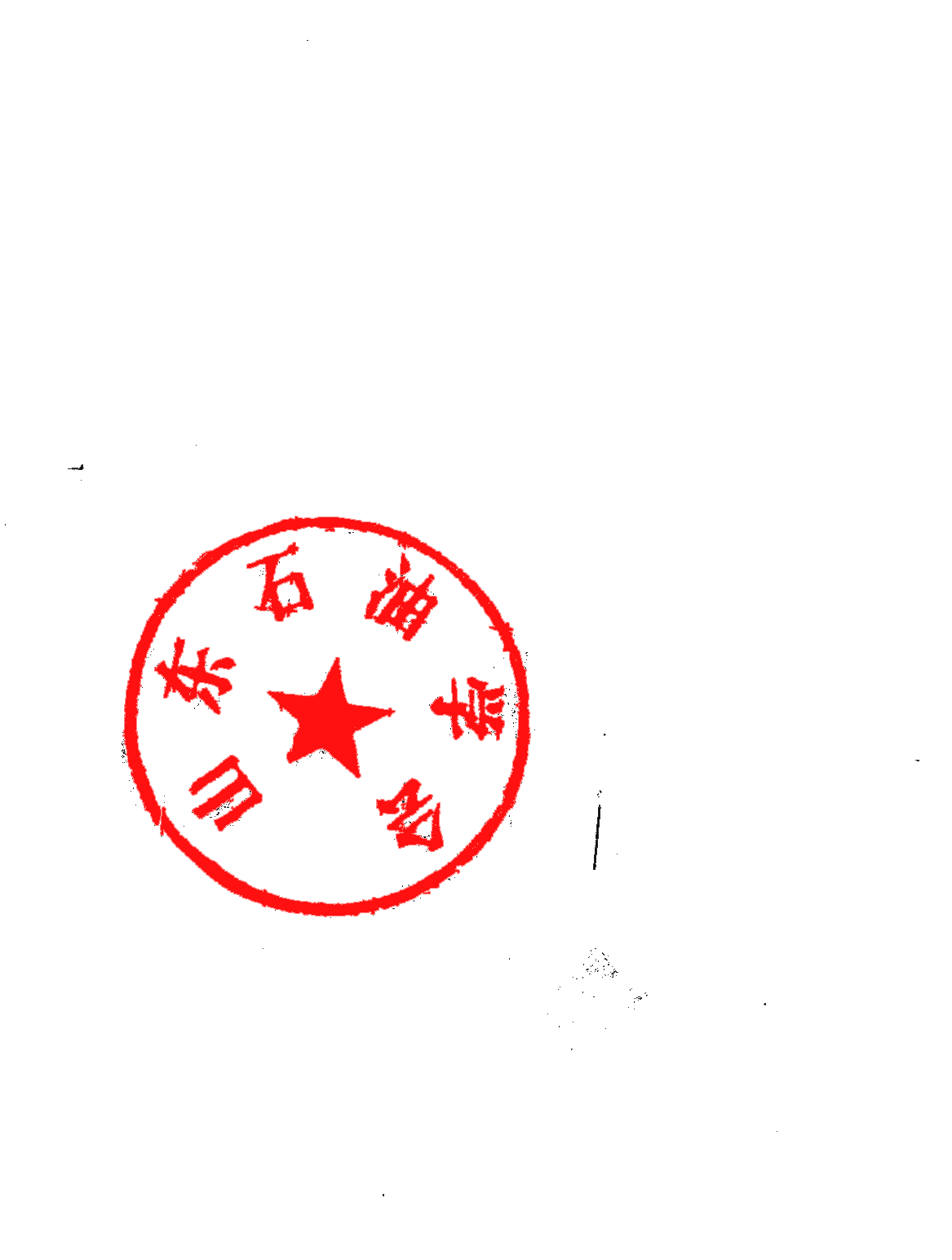   山东石油学会                2018年6月11日                 主题词：油田  加热炉  清洁  高效  征文  通知附：论文格式（A4页面，上下页边距为3cm，左右页边距为3cm）注：表（图）等设为五号黑体，居中，与标题间距一个字符，1倍行距。发：各有关单位山东石油学会秘书处             2018年6月11印发